Ministerio del Medio AmbientePrincipio del formularioFinal del formulario*¿Existe en la política ambiental o de sustentabilidad de la Universidad mención expresa a las actividades docentes o de formación?  Si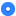   No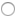   No sabe o prefiere no responderSitio web: / Ampliación de la información: 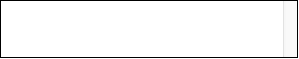 *¿Se incorpora en algunos de los currículos académicos de las distintas carreras la perspectiva de la sustentabilidad ambiental?  Si  No  No sabe o prefiere no responderSitio web: / Ampliación de la información: 